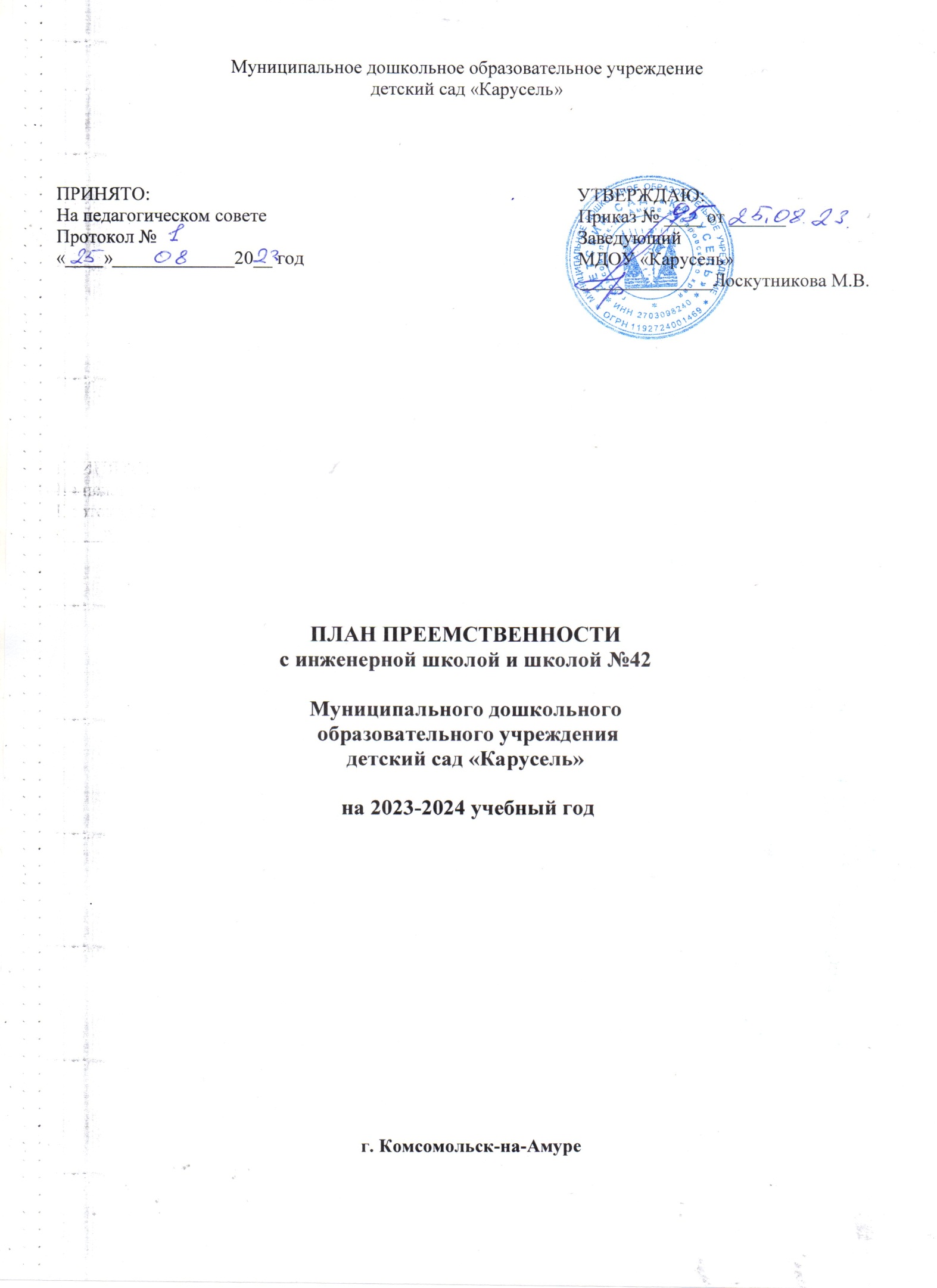 Одной из приоритетных задач ФГОС дошкольного образования является освоение детьми универсальных учебных действий (личностных, познавательных, регулятивных и коммуникативных).Решение данной задачи возможно при условии обеспечения преемственности детского сада и школы, где детский сад на этапе дошкольного возраста осуществляет личностное, физическое, интеллектуальное развитие ребенка. Также формирует предпосылки учебной деятельности, которые станут фундаментом для формирования у младших школьников универсальных учебных действий, необходимых для овладения ключевыми компетенциями, составляющими основу умения учиться.Задачи: 1. Создать условия для успешной адаптации первоклассников.2. Организовать систему взаимодействия педагогов школы и детского сада через совместное проведение методических мероприятий, работу с детьми и родителями.3. Создание предметно-развивающей среды для ознакомления воспитанников со школой.№ п/пСодержание основных мероприятийСроки проведенияОтветственныйСодержание совместной работы педагогов школы и детского садаСодержание совместной работы педагогов школы и детского садаСодержание совместной работы педагогов школы и детского садаСодержание совместной работы педагогов школы и детского сада1.Взаимное посещение школы № 42,  инженерной школой  и детского сада (занятий и уроков).В течение годаЗаместитель заведующего по ВМР2.Взаимное консультирование.В течение годаЗаместитель заведующего по ВМР3.Изучение основной образовательной программы и программы 1 класса.В течение годаЗаместитель заведующего по ВМР4.День открытых дверей (показ открытых  занятий и уроков).В течение годаЗаместитель заведующего по ВМРСодержание работы по ознакомлению детей со школойСодержание работы по ознакомлению детей со школойСодержание работы по ознакомлению детей со школойСодержание работы по ознакомлению детей со школой1.Посещение праздника «День знаний», торжественной линейки в школе.Сентябрь   Заместитель заведующего по ВМР2.Экскурсия в школу.В течение года Заместитель заведующего по ВМР3.Беседа о школе.В течение годаЗаместитель заведующего по ВМР4.Чтение и рассказывание стихов о школе.В течение годаВоспитатели разновозрастных групп5.Рассматривание картин, отражающих школьную жизнь.В течение годаВоспитатели разновозрастных групп6.Изобразительная деятельность на тему школы.В течение годаВоспитатели разновозрастных групп7.Выставка детских работ «Что я знаю о школе».В течение годаВоспитатели разновозрастных групп8.Сюжетно-ролевая игра «Школа».В течение годаВоспитатели разновозрастных групп9.Словесные и дидактические игры на школьную тематику.В течение годаВоспитатели разновозрастных групп10.Знакомство с пословицами и поговорками о школе.В течение годаВоспитатели разновозрастных групп11.Рассматривание школьных принадлежностей и дидактическая игра «Собери портфель».В течение годаВоспитатели разновозрастных групп